
                                 Province of the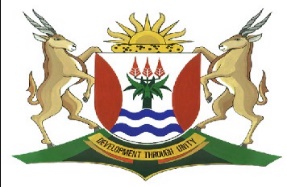 EASTERN CAPEEDUCATIONDIRECTORATE SENIOR CURRICULUM MANAGEMENT (SEN-FET)HOME SCHOOLING: NOTESISIXHOSA ULWIMI LWASEKHAYA                 RADIO LESSON: 11 & 18 MAY 2020ISIFUNDO NGEDRAMA                                           IXESHA: 30X2=60 ImizuzuINCWADI ESETYENZISWAYO: DRAMA: Indlal’inamanyala M.  LamatiUmqulunqi: Ngu: Mrs Thandi Mbena-Bilatyi Umcebisi wesiXhosa kwisithili saseSarah Baartman.ISIFUNDO SESI-4: IMPIXANO NJENGESIXHOBO SOKUPHULHISA UMXHOLO NEMIXHOLWANAUkuze ichaneke impixano yencwadi kufuneka uchane owona mxholo wencwadi.Umahluko phakathi komongo, umxholo nemixholwanaOwona mxholo wencwadi uthi “Indlala ibangela abantu benze izimanga. Lo mxholo uhambelana nesihloko sencwadi esithi “Indlal’inamanyalaImixholwana ekhoyo kule ncwadi yefana nale:Urhwaphilizo nokunyobisa kumaziko kaRhulumente.: Ubonakala kwisakhiwana sebali apho uMaqhikizane omele urhulumente ethengisa imisebenzi.Ulwaphulo mthetho alunambuyekezo. Siwujonga kumadoda abanjiweyo ngenxa yokuthengisela uMagrazula iintloko zabantu. Ukubanjwa kukaMaqhikizane ofuna ukunyotywa kunye nokubanjwa kukaMamQhinebe noMaGatyeni ababa iintsana bazithengise.Ukunganyaniseki kubonakala kubalinganiswa abafana noMaGrazula, Dlezinye, Malunyawana, Maqhikizane, MamQhinebe, noMaGatyeni.Ukunyaniseka kunomvuzo: Sijonga kuSiqhiwu xa amele inyaniso engafuni tu into emdibanisa nesinyobo wasilwa isinyobo kwada kwasekupheleni kulapho abonakala efumana khona umsebenzi nekubonakala iyindlela avuzwa ngayo ngenxa yobuqhawe bakhe.Umxholwana wokunyoluka: UMaGrazula ongoneliyo yimali ayenza ngokuba lixhwele afune imali eninzi eyifumana ngokwaphula umthetho, ngokuthwala ngeentloko zabantu nezeentsana. UMalunyawana naye ichazwa indlu yekhe njengoyomntu ongasokoliyo naye wenza umsebenzi wokujika inkangeleko yabantu kuba efuna imali engaphezulu. UMaqhikizane unawo umsebenzi akoneli yimali ayifumana kurhulumente kungoko ethengisa imisebenzi kubantu abahluphekayo oko kubonisa ukunyoluka nokungoneli.IMPIXANOInkcazelo: Lungquzulwano lwezimvo ezahlukeneyoOlu ngquzulwano lusenokubonwa ngamehlo (intshukumo) Okanye luvakale ngeendlebe (ingxoxo yabangavisisaniyo)IINDIDI ZEMPIXANOZimbini, impixano yangaphandle nempixano yangaphakathi.Impixano yangaphandle Idaleka phakathi komlinganiswa nomnye umlinganiswa.Idaleke phakathi komlinganiswa neemeko zokuphila okanye zemo-ntlalo.Iyakwazi ukudaleka kumlinganiswa neemeko zendalo kwizinto ezifana nemililo, izilwanyana ezinobungozi kunye neemo zezulu eziqatseleyo.Phakathi komlinganiswa nobuchwephesha apho kuko iziqhushumbisi kunye neengcingo zemibane ezinokuba yingozi kubalinganiswa.Phakathi komlinganiswa nenkolo, nkolo leyo angahambiselaniyo nayo.Impixano yangaphakathiIdaleka kumlinganiswa nesiqu sakhe.Umlinganiswa ulwa nomphefumlo wakhe.Umlinganiswa othile owonganyelwe ziingcinga ezimdubaduba umphefumlo.Umlinganiswa ubonakala eyindindi xa kufuneka ethathe isigqibo, uba neezimvo ezibethabethanayo.Umzekelo wempixano nkokwencwadi nalapho sizakugxila kumxholo wendlala obangela abantu benze izimanga.Kwingabula zigcawu kulapho sityhilelwa khona ngezithole zempixano apho imeko yentlupheko kaMamQhinebe ibonakala njengesisombululo sengxaki kaMagrazula ofuna abafazi ukuze babe iintsana bazithengisele yena ukuze athwale ngazo.Le mpixano intshula kwinqanaba lokuyondelelana/ ukujiya kwezinto ibonakale indlala idala thanda neyantlukwano phakathi kukaMamqhinebe noSiqhiwu oku kuba yimpixano yangaphandle. UMamqhinebe ufuna ukunyoba ukuze uSiqhiwu afumane umsebenzi uSiqhiwu akahambiselani nesinyobo. Kubonakala bekumacala amabini uMamQhinebe emele ulwaphulo-mthetho ze uSiqhiwu amele umthetho.p 9 no p 96.Le mpixano yangaphandle iphinda idaleke phakathi kukaMaGatyeni kunye noSiphokazi xa uSiphokazi emchazela ngokucelwa kwakhe umtshato nguSirhezu, uMaGatyeni akavumi ukuba ende amshiye ebugxayibeni bentlupheko. p35Le mpixano iwuphuhlisa mpela umxholo wendlala xa uDlezinye esebenzisa imo yentlupheko kaMamQhinebe ukumlukuhlela kumsebenzi wokuba iintsana ze afumane imali.Oku kudala impixano yangaphandle phakathi kukaMamQhinebe noMaGatyeni kuba uMaGatyeni engavumi ukumncedisa kulo msebenzi kuba esithi woyika ukubanjwa ude uMamQhinebe amgqagqanisele ukuba makabuyise zonke izikwelito zezinto amboleka zona.Kudaleka impixano yangaphakthi kuMamQhinebe nesiqu sakhe apho kubonakala ukuba iyamhlupha le nto kaMaGatyeni yokungavumi kumncedisa uba nayo nendawo enomona efuna ukuba azenzele yedwa lo msebenzi koko angafuni kwaphula umsebenzi kaMagrazula othi mababe babini kulo msebenzi. p90UMamQhinebe umshiya uMaGatyeni enempixano yangaphakthi apho adidekahlutshwa khona licebo likaMamQhinebe exakiwe ukuba makakhethe yiphi phakathi kweli cebo kunye nebhatyi yakhe yenkonzo, ukhwankqiswa nayindlela uMamQhinebe amqweqwedisa ngayo ude acinge ukuya kumripota emapoliseni aphinde azinqande ngelithi hleze angahoyeki emapoliseni kuba engenabungqina. p91UNoziphongo naye uba nempixano yangaphakathi xa afunyanwa ngumbilini angawaziyo oko kumenza abe nexhala angazi nokuba makafowunele umyeni uMakwedini abuze ukuba akho nto imbi na okanye anyamezele, kanti lo mbilini ukrobisa kwisiganeko esizakwehla sokubiwa kosana lwakhe aluzame iminyaka engama20 yonke engasokuze afumane wumbi.Kubakho impixano yangaphandle phakathi kukaMamQhinebe, MaGatyeni nabahlali okanye uluntu xa baqalisa ukuba iintsana uluntu lushiyeka lukhwankqisiwe lusoyikisela iintsana zabo, ze uNoziphongo ashiyeke eyoba ngenxa yoxinzeleko nobuhlungu bokubelwa umntwana kubakho nokungavisisani phakathi kwakhe noPixie ogcina umntwana xa kufika umyeni uMakwedini uye abethwe.Iphinda idaleke impixano yangaphandle phakathi kukaMamQhinebe noNomakula xa beyokuba usana lwesibini ukungavumi ngosana kukaNomakula kubangela ukuba abethwe ngehamile nguMamQhinebe amosele.Ifikelela kuvuthondaba impixano xa babhaqwa ngusajini Ntamo bexakwe kukuthuthuzela usana kanti balubile kubakho impixano yangaphandle aphaphakathi kwabo neli polisa nalapho angavumiyo umamQhinebe kuba ulubile usana.Impixano isombululeka ngokuthi babanjwe bavalelwe.Impixano ephuhlisa umxholwana wesinyobo yimpixano yangaphandle phakathi kukaSiqhiwu kunye noMaqhikizane xa beyokuqonda ngesicelo sabo somsebenzi, umaqhikizane ufuna ahlawule ikhulu leerandi ze uSiphokazi yena athandane naye phambi kokuba bawufumane, oko kubangela ukuba uSiqhiwu abhenele emapoliseni.Xa afikayo kudaleka impixano yangaphandle phakathi kukaSiqhiwu kunye nepolisa uSithonga xa engavumi ukuba adibane noKheneli Sibane engamchazelanga isizathu.Kudaleka imixano yangaphakathi kusiphokazi xa aziona ukuba uphantse wawela kumgibe kaMaqhikizane ngenxa yendlala nokuthanda imali Uba yindindi angazazi ukuba akhethe indlala okanye akhethe imali nomsebenzi awuthenjiswa nguMaqhikizane ngokuthi athandane naye. p61Uyaphinda kwiphephale100 abe nenye impixano yangaphakathi xa engazi ukuba akhethe liphi icala elokulumkisa uMaqhikizane okanye abe kwicala likaSiqhiwu lokumela umthetho.Qaphela: Xa kulindeleke ukuba uchaze ngendlela impxano elikhulise ngayo ibali uyakugxila kumanqanaba esakhiwo sebali nesakhiwana.Qaphela kwakhona: Umxholo xa ubuzwa ubuzwa ujolise kwibali lonke kanti umxholwana wona udla ngokujoliswa kwisicatshulwa soncwadi uba kwimibuzwana emifutshane.ISIFUNDO SESI-5: ULWIMI NESIMBO SOMBHALIXa kuthethwa ngolwimi nesimbo sombhali kujongwa echongo-magama(diction) okanye isigama nobuchule abusebenzisileyo umbhai ukutyhila umyalezo wakhe. Esi sigama siso esincedisa ekutyhileni ITHOWUNI kunye noMOYA webali.Umahluko phakathi kweThowuni noMoya(Mood) ngulo:Ithowuni yimvakalelo yombhali ebonakala kwisigama asichongileyo ukanti umoya wona yimvakalelo yomfundi wencwadi ayifumana ngokufunda isigama eso sombhali.Umzekelo umoya webali kwincwadi Indlal’inamanyala uxubile ngumoya olusizi obonakala xa siwutyhilelwa yingxoxo ephakathi kukaMagrazula kunye noDlezinye kumboniso wokuqala, apho kuthethwa ngokuthwala ngeentloko zabantu nezentsana.uye ukhululeke xa kukho ingxoxo phakathi kukaSiqhiwu noSiphokazi xa bechaza inkangeleko nesimo sikaMaqhikizane.Lo moya uba lusizi kwakhona xa UNoziphongo adubadubeka umphefumlo kuba ebelwe usana lwakhe ,naxa kukho intshukumo sokubethwa kukaNomakula abhubhe ngehamile nguMamQhinebe uye ukhululeke wonwabise kwisiphelo apho kubonakala intshukumo yokubanjwa kwabenzi bobubi., uMamQhinebe noMaGatyeni.Isimo sentlalo sinomsebenzi wokutyhila umoya webali apho kusetyenziswa amasolotya afana nendawo, ixesha kunye neemeko zokuphila zabalinganiswa.Indawo: Eyokuqala kusezilalini kwilali yakwaBhaca kwaMagrazula kunye nelali yakwaKaplani kwaMamQhinebe noMaGatyeni.Kuzo zombini ezi lali kulapho kubonakala khona kusaphulwa umthetho, kwaBhaca kulapho kuthwala khona ngeentloko zabantu nezabantwana ze uMamQhinebe noMaGatyeni babe iintsana kwilali yabo bazithengise kwaBhaca.Indawo yesibini kusedolophini eMthatha, kulapho abophuli-mthetho babhaqwa khona ze babanjwe, batshutshiswe abanye bagwetywe.Ofisi zikaRhulumente: Kubanjwa uMaqhikizane ngenxa yokunyobisaIsikhululo samapolisa: Kulapho kuvulwa ityala likaMaqhikizane Inkundla yamatyala: Apho axoxa khona uMaqhikizane afunyaniswe enetyala ze agwetywe iminyaka esibhozo Erenkini: Kulapho uSajini Ntamo abhaqa khona uMamQhinebe noMaGatyeni bebeleke usana abalubileyo ze babanjwe.Ixesha: Ixesha lemini kunye nexesha lasezimbalini Ixesha lemini: Elona xesha liqaqambileyo kule ncwadi lelangorhatya apho lisetyenziswa qho ngumbhali xa kudibana uMamQhinebe noSiqhiwu, kudibana uMaGatyeni noSiphokazi, kudibana uSirhezu noSiphokazi.Kwezi ndibano kubonakala kungekho mvisiswano kubalinganiswa abakhankanyiweyo oku kuhambelana nokuba “urhatya “ingumqondiso wobubi.Ixesha lasezimbalini: Eli bali liqhubeka kwixesha lalemihla oko sikubona kwizinto ezisetyenziswayo kunye nezinxibo.Izinto ezisetyenziswayo zezifana nerenki, izithuthi, iklinikhi, iofisi, isikhululo samapolisa kunye nenkundla kamantyi. Qaphela ukuba zonke ezi zinto zichaziweyo zidlale indima ephambili kulwaphulo-mthetho.Inkolo: Iinkolo ezibonakala kule ncwadi yedrama yinkolo yesiNtu, kaMgrazula olixhwele kunye nenkolo yobuKrestu uMamQhinebe nomaGatyeni bangoomama bebhatyi kwicawa yabo.Zombini ezi nkolo ziyimiqondiso yethemba nempilo kuluntu.Zombini zisengelwe phantsi apho uMaGrazula asengele phantsi eyesiNtu kunye nezinyanya ngokuthi azenze inkintsela yexhwele ngokuthwala ngeentloko zabantu nezeentsana. EyobuKrestu nayo ayinikwanga sidima siyifaneleyo khange ihlonitshwe ngabantu bayo benze ububi kodwa bazibiza ukuba bangoomama bebhatyi.Khange zibe lithemba kubantu abakholelwa kuzo babhenele ekwenzeni ububi nokwaphula imiqathango yasekuhlaleni ngenjongo zokufezekisa iimfuno zabo.UPHUPHELOInkcazelo: Uphuphelo lukrotyiso kokuza kwehla ebaliniUphuphelo ke luyakusoloko lusisenzo okanye isiganeko esilandeayo hayi esidlulileyo.Sikrotyiswa njani ngumbhali?Umbhali usebenzisa uvalo nombilini: Umzekelo wombilini kwiphepha le103 uNoziphongo uba nombilini kanti kuza kubiwa usana lwakhe., UMakwedini kwiphepha le109 naye uba nombilini kanti uzakufika ekhaya usana lwakhe lulahlekile.Umzekelo wovalo kwiphepha le127 uSiphokazi uba novalo kanti kuzakubanjwa unina uMaGatyeni emva kolo valo.Usebenzisa isikrokro: apho umlinganiswa akrokrela into ethile ngakumbi engahambi kakuhle  ze kulandele isehlo esiphendula isikrokro eso.Umzekelo kwiphepha lama95 umaGatyeni uyakrokra xa uMamQhinebe emgqagqanisela oko eye we shwaka iiveki ezintathu engamchazelanga ukuba uyaphi kwaze kwalandela umsebenzi wao wokuba iintsana noye wakhokelela ekubanjweni kwabo.Omnye umzekelo kwiphepha le127 apho uSiqhiwu aba nesikrokro khona xa afundela uMamQhinebe iphephandaba eliqulathe ukubiwa kweentsana indlela acaphuka ngayo uMamqhinebe ibangela abe nesikrokro uSiqhiwu, emva kweso sikrokro kulandela ukubanjwa kwakhe ebanjelwa ukuba iintsana.Intetho ngakumbi eyalayo okanye ingxoxo iyasetyeziswa nayo. Umzekelo kwiphepha lama93 xa uMaGatyeni athi “” Sakuthini ukuba siye sabanjwa sisanyongoba ngamathunzi obumnyama nezo ntsana zibiweyo? Isiganeko ibisikrobisa kuyo le ntetho kukubanjwa kwabo besaphethe usana olubiweyo.Kwiphepha le105 UMaGatyeni kwakhona uthi” Ingathi iza kusibambisa le nto ndiyoyika” Isiganeko esilandeleyo kukubanjwa kwabo.Umbhali angasebenzisa amanwele, apho umlinganiswa aba namanwele khona. Kwiphepha le139 uMaGatyeni phambi kokuba babhaqwe babanjwe lipolisa uba namanwele.Kungasetyenziswa iphupha, iingcinga zotshaba kunye nemiqondiso (Asinayo imizekelo enjalo ke kule incwadi)ISIGQEBELOInkcazelo: Yintetho echaseneyo nendlela ovakalelwa ngayo okanye ekuza kwenzeka ngayo izinto. Ingayimeko evele itshintshe ngokukhawuleaza ingahambi ngohlobo ebekulindeleke ngayo.IINDIDI ZESIGQEBELOIsigqebelo sedrama: Sibonakala encwadini okanye eqongeni xa ababukeli okanye anafundi bencwadi betyhilelwe ulwazi olodlula abalinganiswa okanye abalinganisi beqonga.Umzekelo kwiphepha lama74 za uDlezinye elukuhla uMamQhinebe ngelithi” le khola andiyifakanga ngamgunyathi” umbhali uye wasityhilela kuqala kunoMamQhinebe ukuba le khola yobufundisi yeyomgunyathi kuba uyifake ngenjongo zokurhwebesha abafazi abazakwenza umsebenzi wokuba iintsana msebenzi lowo uchaseneyo nekhola yomfundisi engumqondiso wobunyulu noxolo.Isigqebelo sentetho: Yintetho enentsingiselo echasana nemvakalelo yomlinganiswa onkanye isenzeko esithile.Umzekelo kwiphepha 88 xa uMamQhinebe athi kuMagatyeni “Kodwa ke xa lo Thixo nimthandazayo ethumele ingelosi yakhe enguMamQhinebe ukuba ize kunikhulula” Isisigqebelo kuba uMamQhinebe ungusathana oze kubophisa uMaGatyeni kuba nguye onbangele ukuba abanjwe ngmapolisa.Omnye umzekelo kwiphepha lama93 isisigqebelo intetho kaMamQhinebe xa athi kumaGatyeni “Andinakwaphula umthetho endiwunikiwe…” Woyika ukwaphula umthetho awunikwe nguMagrazula kodwa wophula owomgaqo siseko nowenkolo yakhe yobuKrestu othi “uze ungebi “uze ungabulali” ngokuthi abe iintsana azithengisele umaGrazula waza wabulala uNomakula ngehamile.Isigqebelo semeko: Kukutshintsha kwemeko ingahambi ngohlobo ebekulindeleke ngalo. Ukuba esi sigqebelo semeko sisekupheleni kwencwadi iyakuba sisiphelo esisothuso apho umfundi angazibona sele ebuyela umva ukuqinisekisa okuthile encwadini. Isigqebelo semeko sicaca gca kwinoveli ethi INkawu idliw’ilila apho kubakho utshintsho olumandla uSiphongo utshisa unyana wakhe ngelakhe utshisa uMapheza nebobosi.EZINYE IZIXHOBO ZESIGAMAUphinda phindo lwamagama kwiphepha lama49 Umz: UMaqhikizane ubhekisa kuSiqhiwu.          Maqhikizane: Hay’usile kwedini. Usile. Icala lakho linye. Usile mfo wam. Hay          usile.Impoxo kwiphepha lesi6 Intetho kaMagrazula ebhekisa kuDlezinye xa athi “ Hay  ichutyiwe yona ingqondo yakho kodwa asiyo nto esakulala sitye yona leyo”Impoxo kwintetho kaMamQhinebe kwiphepha lama93 uthi kuMaGatyeni amagwala awafunwa nakwelo zulu lakho ulingxamele ngamehl’abomvu.Aphinde athi kuye “ ngahle ulambe uthi shuu, udlakazele  uncame nakwelo zulu ndiyakuxelela” kwiphepha lama87.Kwiphepha lesi7 umbhali usebenzisa ulwimi olukekelelela caleni lithile(bias) okanye ebonisa ubungqondo lukhuni (stereotype) xa uMagrazula athi abafazi zizinto ezingenasibindi.Izikweko nazo ziyafumaneka xa uMagrazula ati kuDlezinye “Dyakalash’onkone nakwiphepha lama62 xa uSiphokazi athelekisa uMaqhikizane nesele. (Khangela nezinye)Izibaxo kwiphepha lama83 xa uMamQhinebe athi “sakukhuthuka amadolo sithandaza” oku kubonisa ukuba kudala bethandaza akho nto intle ibonakalayo. Naxa athi “uzakukhuthuka amadolo ngenxa yokungqiba kule lali oku kubonisa ukuba kudala ehamba ecela ukutya elalini.Imiqondiso, umqondiso ogqamileyo ngulowo ukwiphepha lama54 apho umaqhikizana abonakala ethinta isikhohlela qho xa aphendula imibuzo kaSiphokazi oku kubonakala kwiphepha lonke kungumqondiso okanye uphawu lokuba uyamkhohlisa umqhathela ukuba avume isicelo sokuthandana naye.Izaci namaqhalo: Umbhali uzisebenzisa kakhulu izaci kwincwadi yakhe kwa isihloko sencwadi sisaci saci eso esiye saphindaphindwa ka 6 kule ncwadi sisetyenziswa ngabalinganiswa abathathu uSiphokazi kwiphepha lama61 nakwiphepha 101 xa ezibona ephantse wawela kumgibe kaMaqhikizane ngenxa yentlupheko ebagelwa yindlala.USiqhiwu naye uzithetha kabini esi saci kwiphepha lama98 xa abona ukuba uSiphokazi ebemthembile uye waqhathwa lula nguMaqhikizane.UMaGatyeni naye kwintetho yoyedwa xa aqweqwediswa nguMamQhinebe ukuba amncedise kumkhwa wokuba iintsana ukuze bazuze imali , uyasiphinda esi saci naxa bebhaqwa nguSajini Ntamo ze babanjwe apho azisola khona ngesenzo sakhe.Isaci kwiphepha le15 xa uMamQhinebe athetha nomaGatyeni usebenzisa isaci” ukuza kukaNxele”Esinye isaci esisuka kuMaqhikizane xa thi kuSiphokazi “isandla sihlamb’esinye ke ntombazana” iphepha lama59. Iqhalo elisetyenzisiweyo” isala kutyelwa sibona ngolophu” kwiphepha lama65 (Khangela nezinye mfundi xa uzifumana zama ukufumana intsingiselo yesaci okanye yeqhalo ngalinye kuba kulapho kudla ngokubuzwa imibuzo efuna intsingiselo).Ulwimi olubusayo phakathi kukaMagrazula noDlezinye kumboniso wokuqala apho ade asebenzise nezikhahlelo nophawu lokukhuza.Ulwimi olukrwada xa uSiqhiwu ethetha ngokungenambeko kumama wakhe uMamQhinebe.p16Ulwimi oluqhathayo phakathi kukaDlezinye noMamQhinebe xa afuna ukuba enze umsebenzi wokuba iintsana p73USiphokazi uqhathwa okanye ulukuhlwa nguMaqhikizane ukuba avume isicelo sakhe sothando nomtshato.Ulwimi olucengayo nolubonisa uthando phakathi kukaSirhezu noSiphokazi ude asebenzise izidungo ukucenga ukuba uSiphokazi avume isicelo sakhe somtshato. p26Ulwimi oluqweqwedisayo xa uMamqhinebe aqweqwedisa umaGatyeni ukuba abuyise izikwelito zakhe ngokukhawuleza ngeenjongo zokuba avume isicelo sakhe sokumncedisa. p87Ulwimi lombhali lulwimi olulula nolungantsokothanga nalapho akholisa ukuboleka amagama amaninzi kwisiNgesi. Amagama afana nemilimili, ripotwa, ofisi njl njlIMIBUZWANA ABADLA NGOKUGQIDIZA KUYO ABAFUNDI BANGAFUMANI MANQAKU NGENXA YEEMPENDULA ABAZINIKEZELAYO.Xa umbuzo usithi “Ngqina…..,kulindeleke ukuba umfundi angqine njengoko umbuzo usitsho angaphikisa nanjengoko abnye abafundi baqhele ukwenza.Umbuzo obuza inqanaba lesakhiwo sebali kwisicatshulwa soncwadi kulindeleke ukuba abafundi balixele inqanaba elo bangaxeli ukuba ngelesingaphi oko kwenza bangafumani manqaku umzekelo kulindeleke umfundi athi linqanaba lengabula zigcawu angathi linqanaba lokuqala.Okunye okuqaphelekayo kukuba xa abafundi bebuzwa umbuzo wophuphelo abanye abasichaze isenzo okanye isiganeko esilandelayo. Umzekelo umbuzo othi aluphuphelo njani amazwi kaMaGatyeni , abanye abafundi baphendula ngelithi akrobisa kwisiganeko esilandelayo ,awakho amanqaku xa umfundi ephendula njalo amanqaku afumaneka ngokusichaza isiganeko athi  akrobisa kwisiganeko sokubanjwa kwabo.Okunye yindlela abanye abafundi baphendula ngayo isigqebelo abafundi basiphendula basishiye phakathi bangayi uyokuzixhasa encwadini oku kubangela ukuba bangafumani manqaku.Xa umbuzo ubuza ngomoya kulindeleke ukuba umfundi achaze imvakalelo yakhe xa afunde isigama esikhethekileyo sombhali nasichazelweyo hayi impendulo ethi umoya uphantsi okanye umoya uphezulu.IMIBULELO EHAMBE NGEMIQHAFAZO ESUKA KUBAFUNDI BESIKOLO SAMABANGA APHAKAMILEYO INKWANCA HIGH SCHOOL PHANTSI KOTITSHALA USISHUBA!!!Grade 12F-Nkwanca Public High School Siyabulela kakhulu mama uBilatye ngokuthi uzidine umane kusibhexeshela isifundo sesiXhosa kunomathotholo ngenjongo zokusixonxa nangona zisavaliwe izikolo.Singabafundi siyabulela kakhulu kuba kaloku izikolo zizakuvulwa noko kukhanya ezingqondweni zethu kwaye xa abafundisintsapho besifundisa oko besesikuve kuwe sizakumana kunqwala ngaphandle kwemibuzo kuba kaloku uzawube sewusincedile noko sanolwazi olungcono.Siyabulela kakhulu ngezenzo zakho nezibonakalisa ukuba usinqwenelela ikamva eliqaqambileyo nesiqinisekileyo ukuba sizakubanalo ngenxa yomsebenzi wakho ozakusiphumelelisa kwanga ungaqhubeka nomsebenzi wakho mama.NGQANGA NEENTSIBA ZAYO NDITHANDA UTHATHA ELI THUBA ENDILINIKWI NGUTATA USISHUBA LOKUBA NDIKUBULELE MAM'UBILATYI NGOMSEBENZI OMKHULU OWENZILEYO UKUSINCEDISA .........SIZUZILE ENKOSI MZALI SIFUMENE, SIVILE, INTO IKUTHI NGOKU ♥️ NDIM UWEZA KWINANA ONGUMFUNDI ENKWANCA HIGH SCHOOL OFUNDA KWA 12CMolo Mama uBilatye ngale mini yanamhlanje..❤️NdinguMihlali Mahote umfundi waseNkwanca Public High School eKomani owenza ibanga leshumi elinesibini kwiClass ka12D ..Ndimele abafundi bebanga le-12 ,Ndisenza umbulelo malunga neNkathalo enothando othe wasinika lona kule Lockdown wanathi usifundisa uncwadi noxa izikolo singazi ukuba zizakuvulwa nini..Banqongophele Abazali abayikhathaleleyo imfundo yabantwana kule mihla siphila kuyo..ndibulela ngexesha lakho olichithe kunye nathi usifundisa kuNomathotholo ukuze sifumane imfundo kunye nekamva eliqaqambileyo✨ Siyavuya kuba kwixesha lamandulo abafundi babengayifumani Le mfundo yethu ...UThixo abenani Mama Kwaye Anibusise anandisele Enkosi!!❤️ASEZA MAGQAZA 12A NKWANCA PUBLIC HIGH SCHOOL Egameni labafundi bebanga leshumi elinambini ndithi mandigqithise amazwi ombulelo kuwe mama ngokungazenzisiyo. Sithi enkosi ngokusingcamlisa, usithululele kulovimba wesiXhosa. Enkosi ngokusinika ulwazi, nangokusixhobisa khona ukuze singasaleli emva kwesi sifundo sesiXhosa. IsiXhosa kanye ulwimi lwenkobe. Wenje njalo ungadinwa nakwisizukulwane esizayo. Siyintoni na kakade ngaphandle kolwimi lwethu lwenkobe isiXhosa? Enkosi ngokuba Sisisele senyathi, iqula elingatshiyo koko elihlumisa ingca eluhlaza okomngcunube. Onendlebe zokuva uvile, indlela yona usihlahlele okuseleyo kukuba thina sityale, sinkcenkceshele, sihlakule ze silindele isivuno ngexesha lokuvuna. MAZENETHOLE!! Ungadinwa nangamso.Mandithathe elithuba ndibulele egameni labafundi base Nkwanca public high school bebanga leshumi elinesibini. Ndithi kuwe titshalakazi sibamba ngazo zozibini ngexesha lakho, othe wabona ukuba mawusincedise ezifundweni zethu zesiXhosa. Singa bantwana abenza ibanga leshumi siswele imilomo ukuba singakubulela sithini kuba into oyenzileyo ibeluncedo kuthi kwaye inkulu. Singabafundi beli banga siye saphelelwa lithemba sakuzibona singafundi ngenxa yesi sifo sikhoyo kodwa kuyabonakala ukuba bakho abantu abasikhathaleleyo ukuba sifunde ngoku silapha emakhayeni ethu siyabulela ngokungazenzisiyo sisithi uzuqhubeke usincedisa ezintweni zonke. Siyathembisa ukuba asizokulahla themba sizokufunda kangangoko side sibuyele esikolweni njenge siqhelo.  Botomani Nobuhle 12BKubo bonke abafundi beklasi ka2020 nam ndibamba ngazibini ndininqwenelela nonke impumelelo.UMONGOUMXHOLOUMXHOLWANAZiziganeko ezenza ibali .Ibali lingantoni ,kwaza kwathini zathini iziphumo zoko.Ufumaneka phambi kokuba kuhlalutywe incwadi.Uwujonga kuwo wonke amanqanaba esakhiwo nezakhiwana zebali.Ngowona myalezo wombhaliSesona sizathu sokubhalwa kwencwadi.Ufumaneka emva kokuba incwadi ihlalutyiwe.Yingcingane okanye umsonto olithungela lonke ibali.Ubonakala kuwo onke amanqanaba esakhiwo sebali.Umyalezwana wombhali.Ufumaneka emva kokuba incwadi ihlalutyiwe kwaza kwakhutshwa owona mxholo.Yingcingane okanye umsontwana awulithungeli lonke ibali.Ubonakala kwizakhiwana hayi  kuwo wonke amanqanaba esakhiwo sebali. UMSEBENZI WAZOUMSEBENZI WAZOUMSEBENZI WAZOUmongo uncedisa ekuphuhliseni umxholo ngokusebenzisa iziganeko.Kukufumana owona myalezo wombhali okanye le nto afuna kungqalwe kuyo.Kukuxhasa umxholo.Kukuphuhlisa umxholo okanye umyalezo wombhali.